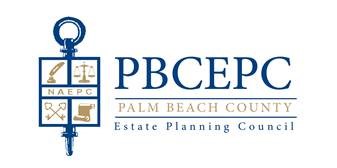 PALM BEACH COUNTY ESTATE PLANNING COUNCIL, INC.2020-2021 MEMBERSHIP RENEWAL FORM
Dues $150.00All members must be actively practicing in the family wealth or estate planning field 
and be current in their annual duesName:	Company:	Address:	City:	State:	Zip:	Phone:_____________ Mobile*:____________ Email:________________________________________________________*Mobile number will only be used for text notification if a meeting is canceled for any reason and will not be published in the online membership directoryPlease select one of the following categories of which you will be categorized:		□ Accountant			□Non-Profit Professional	           □Appraisal/Advisory
		□Attorney			□Insurance Professional               □Real Estate Professional		□Care Management		□Investment Advisor		□Financial Advisor		□Trust OfficerBENEFITS OF MEMBERSHIPOutstanding networking with members of multiple disciplines at every meetingAn Impressive Variety of Speakers, Topics, and Educational OpportunitiesAttendance at our monthly Dinners and Breakfast Meetings includedFour Roundtable Discussions during the season includedOpportunity to submit an article for the Estate Planning Supplement in January 2021 Palm Beach Daily NewsYour name and contact information in the PBCEPC directory in Palm Beach Daily News SupplementYour name and firm information in a PBCEPC advertisement to be placed in the Palm Beach PostBiography, headshot and listing by last name AND by category on our online directory at  www.pbcepc.orgNetworking not only with members of our Estate Planning Council, but also with other local associations servicing Palm Beach County and outlying areasSocial media exposure through Council’s Facebook and LinkedIn postings
July 2020- June 2021 Dues Payment InformationAmount enclosed: $_________        Please select one of the following forms of payment:    Check	Visa	Mastercard	To pay by credit card on the Council’s fully-integrated online secure payment processing platform, go to:
                                                    http://www.pbcepc.org/members/renewal
Mail, fax or email your membership form with payment to: 
Palm Beach County Estate Planning Council
6671 W. Indiantown Road, Ste. 50-194  Jupiter  Florida 33458
Tel: (561) 310-5442  Fax: (561) 575-2105 ● Email: admin@pbcepc.org